20.01.2020г. на отделении «ОиПП» проведены классные часы в группе 144-К.Тема классного часа: «Татьянин День».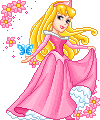 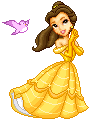 Празднование Татьяниного дня условно состояло из двух частей. Первая представляла собой официальную церемонию с обязательным присутствием на ней уважаемых профессоров и почётных членов администрации университета, студентов и выпускников вуза,  которые приезжали со всех концов России. После молебен, докладов вставали и пели гимн, а потом шли в город, где устраивали карнавал. В этот необычайный день стирались все сословие и возрастные различия, студенты вместе отмечали  праздник в трактирах, пивных или ресторанах. Москва  в это время была похожа на гудящий улей.  Но что бы не вытворяли студенты в Татьянин день, полиция смотрела на эти проделки сквозь пальцы.20.01.2020г. на отделении «ОиПП» проведены классные часы в группе 144-К.Тема классного часа: «Творчество В.Высоцкого».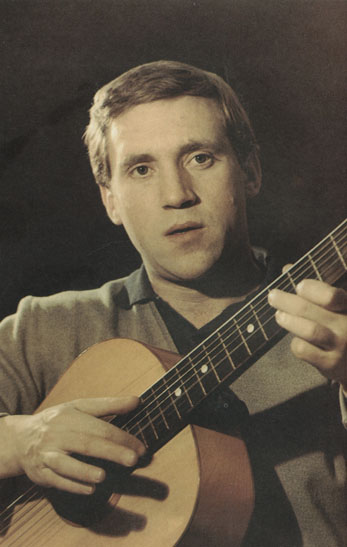 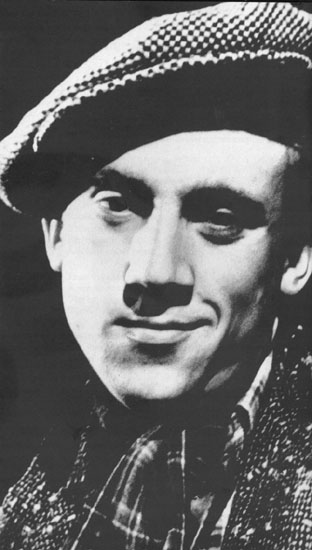 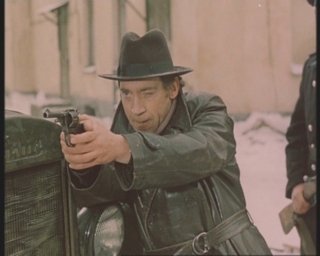 Высоцкий не сразу определил, что хочет быть актером. После окончания школы он поступает в московский инженерно-строительный институт, но проучившись в нем полгода, бросает его. В 1979 году Владимир Высоцкий сыграл свою самую значительную роль в кино - Глеба Жеглова в сериале: "Место встречи изменить нельзя". Как признавался сам актер, это была его самая любимая роль. Тем не менее, этой роли могло и не быть...    Майским вечером 78-го года, на даче в Одессе Высоцкий, М. Влади и Говорухин собрались, чтобы обсудить сценарий будущего фильма. И вдруг Марина Влади со слезами на глазах взяла Говорухина за руку и увела из комнаты. "Отпусти Володю, снимай другого артиста!".Ей вторил Высоцкий: "Пойми, мне так мало осталось! Я не могу год жизни тратить на эту роль". "Как много потеряли бы зрители, если бы я сдался в тот вечер", - вспоминает Говорухин. 20.01.2020г. на отделении «ОиПП» проведены классные часы в группе 144-К.Тема классного часа: «Блокада Ленинграда».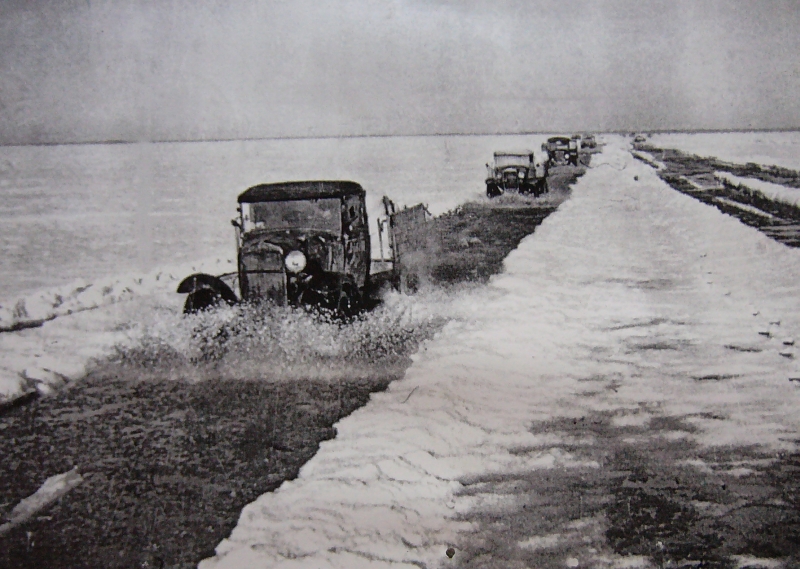 30 км. Нужно проехать по льду, чтобы оказаться на Западном берегу. Недалеко от трассы замаскированные зенитные установки, проволочные и минные заграждения, чтобы защищать дорогу от фашистских солдат.Прогибается, трещит лёд под колёсами машин с продовольствием. Что если не выдержит? Не все машины доезжали  до берега, многие проваливались под лёд вместе с продуктами. Данное мероприятие проведено   библиотекарем Л.Н. Коваленко             Во время проведения классного часа  использовались такие методы как: показ презентации. 